SBS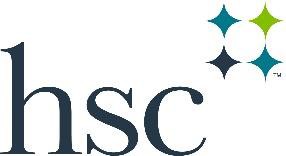 Course Update FormUniversity of North Texas Health Science Center Office of the Registrar, SSC 240(817) 735-2201 / Fax (817) 735-0448registrar@unthsc.edu*Insert if modification is needed.Proposal Submitted By:Typed Name	Signature	DateGraduate Advisor/Program Director:Typed Name	Signature	DateDepartment Chair:Typed Name	Signature	DateDean of School:Typed Name	Signature	DateUpdated: 06/22/2022SchoolDegree/CertSubject AreaSubject AreaCourse NumberChangeChangeChangeEffective TermEffective Term□ New Course	□ Modification	□ Deletion□ New Course	□ Modification	□ Deletion□ New Course	□ Modification	□ Deletion□ Fall 2022	□ Spring 2023	□ Summer 2023□ 	□ Fall 2022	□ Spring 2023	□ Summer 2023□ 	Justification for ChangeJustification for ChangeJustification for ChangeJustification for ChangeJustification for ChangeShort Course Title (30 Characters):Short Course Title (30 Characters):Short Course Title (30 Characters):Long Course Title:Long Course Title:Long Course Title:Long Course Title:Consent RequiredRepeat for CreditRepeat for CreditRepeat for CreditCross- listedList cross-listed coursesList cross-listed courses□ Yes□ Yes□ Yes□ Yes□ No□ No□ No□ NoCredit HoursCredit HoursTopics CourseTopics CourseTopic (if topics course):Topic (if topics course):Topic (if topics course):□ Yes	□ No□ Yes	□ NoGrading BasisGrading BasisComponentComponentSemesterSemesterFrequency□ P/NP□ Lecture□ Fall□ Every Year□ Letter Grade□ Clinical□ Spring□ Every Odd Year□ S/U□ Laboratory□ Laboratory□ Summer□ Summer□ Every Even Year□ Non-Graded□ Practicum□ 	□ 	□ 	□ Honors/Pass/Fail(TCOM)□ Honors/Pass/Fail(TCOM)□ ResearchCampusCampusEnrollment Capacity□ 	□ 	□ Seminar□ Main Campus□ Main Campus□ 	□ 	□ Independent Study□ Independent Study□ Internet□ Internet□ 	□ 	□ 	□ 	Prerequisite(s):Prerequisite(s):Prerequisite(s):Prerequisite(s):Prerequisite(s):Prerequisite(s):Prerequisite(s):